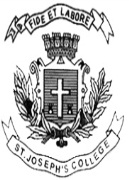 Time:	2 1/2  hrs	                                                                               Max. Marks - 70This paper contains 2 printed page and 4 partsI. Answer any FIVE of the following				           	           5x3=15 marksWhat is pre replicative complex? Name its components.What makes a RNA polymerase bind specifically to promoter regions and why is specificity a mandate? What is the product of reverse transcriptase enzyme and what substrate does it prefers? Write its significance.Draw a neat labeled diagram of tRNA.What are translational  inhibitors? What significance do they find in disease control?List the different types of protein translational modification.How  does DNA methylation regulates gene transcription?II. Answer any FIVE of the following                                                                   5x5=25 marks.Describe the role of histones in the compaction of eukaryotic DNA into chromosomes.Compare and contrast Rho dependent transcription with Rho independent transcription.Describe the role of elongation factors in prokaryotic protein synthesis.How are proteins secreted to the chloroplast? Describe in brief gene silencing.How does the positive regulation of Lac operon system function? What are termination codons and why are they called so? Can termination codons be made to code for amino acids?III. Answer any TWO of the following 	                                                       2X10=20 marks. Describe the following events: a. Transcription initiation in prokaryotesb. Aminoacylation of tRNAMB-8316-C-17Define Inducible and repressible gene regulatory systems. Give suitable examples. Describe attenuation of tryptophan operon. With suitable example explain hormonal regulation of gene expression. Add a note on                  RNA editing.III. Answer the following 	                                                                              2X10=10 marks. How can a gene under investigation be made constitutive and how can we make the protein secrete outside the cell?ST. JOSEPH’S COLLEGE (AUTONOMOUS), BANGALORE-27M.Sc. MICROBIOLOGY- II SEMESTERSEMESTER EXAMINATION: APRIL 2017MB 8316 - Molecular Biology